ОТДЕЛ   ОБРАЗОВАНИЯАДМИНИСТРАЦИИ ГОРОДА СЕЛЬЦО БРЯНСКОЙ ОБЛАСТИ___________________________________________________________ПРИКАЗот «10» января  2022 г.                                                                         №    3                             Об организации и проведении итогового собеседования по русскому языкуна территории г. Сельцо в 2023-2024 учебном году           В соответствии с приказом Министерства просвещения Российской Федерации и Федеральной службы по надзору в сфере образования и науки от 4 апреля 2023 года № 232/551 «Об утверждении Порядка проведения государственной итоговой аттестации по образовательным программам основного общего образования», письмом Федеральной службы по надзору в сфере образования и науки от 20 октября 2023  г. № 04-339 о направлении Рекомендаций по организации и проведению итогового собеседования по русскому языку в 2024 году, приказом департамента образования и науки Брянской области от 10 января 2024 г. № 11  «Об организации и проведении итогового собеседовании по русскому языку на территории Брянской области в 2023-2024 учебном  году», в целях организованного проведения  итогового собеседования по русскому языку в 2023-2024 учебном году на территории г. СельцоПРИКАЗЫВАЮ:1. Организовать в установленные сроки  в 2023-2024 учебном году проведение итогового собеседования по русскому языку для обучающихся, осваивающих основную общеобразовательную программу основного общего образования на территории г. Сельцо  в соответствии с Порядком проведения итогового собеседования по русскому языку и методическими рекомендациями по организации и проведению итогового собеседования , утвержденными приказом департамента образования и науки Брянской области от 10.01.2024 г. № 11.2. Главному специалисту отдела образования Великой Л.В.:2.1. организовать контроль за проведением итогового собеседования по русскому языку  в общеобразовательных учреждениях г. Сельцо.2.2. рассмотреть итоги проведения собеседования по русскому языку на совещаниях с руководителями и заместителями руководителей по УВР общеобразовательных учреждений г. Сельцо.2.3.осуществить контроль за размещением на информационных стендах и официальных сайтах общеобразовательных учреждений информации по вопросам организации и проведения собеседования по русскому языку;2.4.обеспечить передачу в общеобразовательные учреждения материалов для проведения итогового собеседования по русскому языку с соблюдением требований информационной безопасности;2.5. организовать передачу материалов итогового собеседования в ГАУ БРЦОИ.3. Руководителям общеобразовательных учреждений:3.1. разместить информацию о проведении итогового собеседования на информационных стендах и официальных сайтах общеобразовательных учреждений;3.2.обеспечить информирование участников итогового собеседования по русскому языку их родителей (законных представителей) по вопросам организации и проведения итогового собеседования по русскому языку;3.3. ознакомить обучающихся, их родителей (законных представителей) с Памяткой о порядке проведения итогового собеседования по русскому языку;3.4. создать условия для проведения итогового собеседования по русскому языку в соответствии с Памяткой о порядке проведения итогового собеседования по русскому языку;3.5. сформировать комиссии по проведению и проверке итогового собеседования по русскому языку;3.6. ознакомить под роспись лиц, привлекаемых к проведению итогового собеседования с Порядком проведения итогового собеседования по русскому языку, инструктивными материалами, определяющими порядок их работы;3.7. получить материалы для проведения итогового собеседования по русскому языку с соблюдением требований информационной безопасности;3.8. в день проведения итогового собеседования обеспечить присутствие медицинского работника;3.9. скорректировать учебный процесс в день проведения итогового собеседования по русскому языку;3.10. предоставит отчетные формы итогового собеседования по русскому языку, сведения об участниках, имеющих «незачет» по итоговому собеседованию;3.11. обеспечить ознакомление обучающихся и их родителей (законных представителей) с результатами итогового собеседования по русскому языку;3.12. рассмотреть результаты итогового собеседования по русскому языку на педагогических советах, школьных методических объединениях;3.13.разработать план мероприятий по повышению качества выполнения заданий итогового собеседования по русскому языку4.	Контроль за исполнением настоящего приказа возложить на главного специалиста отдела образования Великую Л.В.Начальник отдела   образования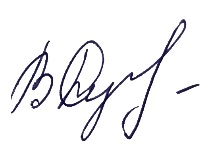 В.А. Дугушкина